Приложение 1к постановлению администрации МО Лопухинское сельское поселениеот 01апреля 2019 г. № 67Схема размещения мест (площадок) накопления твердых коммунальных отходов на территории МО Лопухинское сельское поселение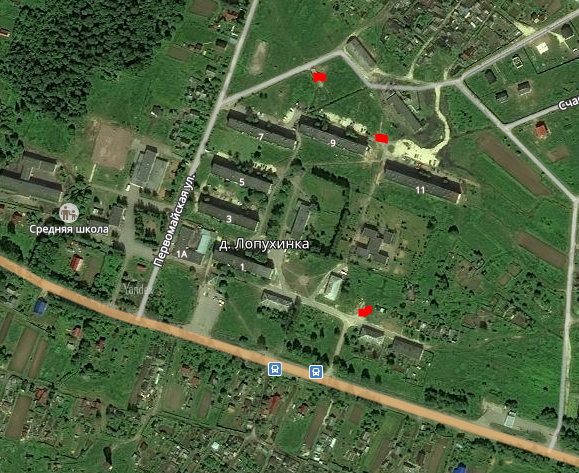 Площадка № 1Адрес нахождения: д. Лопухинка, напротив многоэтажного дома № 7 улица Первомайская. Географические координаты 59,731319;  29,413841;Площадь – 133 м.кв.; Вид площадки – открытая;Тип покрытия – асфальт; Материал ограждения – металопрофиль; Площадка № 2Адрес нахождения: д. Лопухинка, между многоэтажными домами № 9 и № 11  улица Первомайская, Географические координаты 59,732130;  29,412683;Площадь – 20 м.кв.; Вид площадки – открытая;Тип покрытия – асфальтобетон; Материал ограждения – бетон; Площадка № 3Адрес нахождения: д. Лопухинка, между домами № 7 и № 11  улица Мира.Географические координаты 59,729664; 29,413713;Площадь – 98 м.кв.; Вид площадки – открытая;Тип покрытия – асфальт; Материал ограждения – металопрофиль; 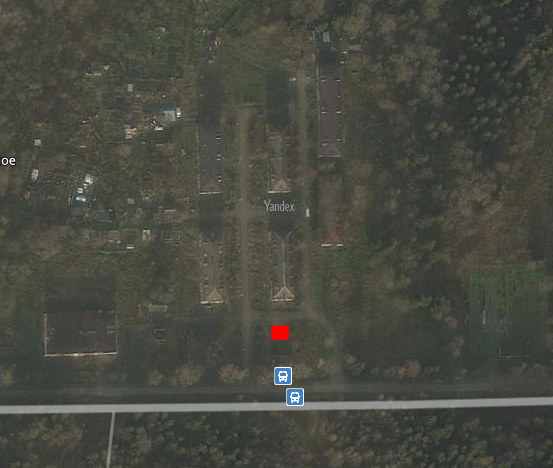 Площадка № 4Адрес нахождения: д. Лопухинка, улица Хвойная.Географические координаты 59,718245;  29,328139Площадь – 40 м.кв.; Вид площадки – открытая;Тип покрытия – асфальтобетон; Материал ограждения – отсутствует; 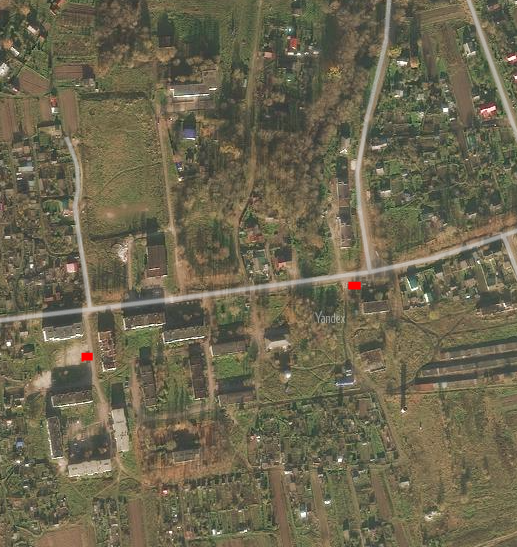 Площадка № 5Адрес нахождения: дер.Глобицы улица Героев, у многоэтажного дома № 8.Географические координаты 59,740630;  29,208213;Площадь – 40  м.кв.; Вид площадки – открытая;Тип покрытия – асфальт; Материал ограждения – металопрофиль; Площадка № 6Адрес нахождения: дер.Глобицы пересечение улиц Героев и Октябрьской (у здания конторы)Географические координаты 59,741371; 29,213910;Площадь – 40  м.кв.; Вид площадки – открытая;Тип покрытия – асфальт; Материал ограждения – металопрофиль; 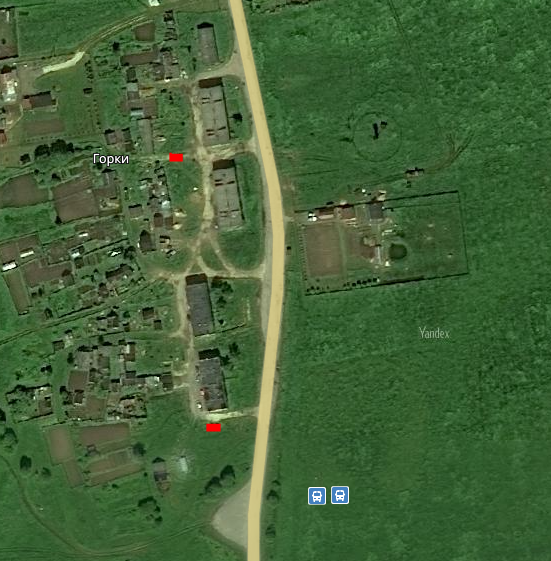 Площадка № 7Адрес нахождения: дер.Горки между многоквартирными домами 8 и 10.Географические координаты 59,683446; 29,397279;Площадь – 40 м.кв.; Вид площадки – открытая;Тип покрытия – асфальт; Материал ограждения – металопрофиль; Площадка № 8Адрес нахождения: дер.Горки у многоэтажного дома № 14.Географические координаты 59,682032; 29,397901;Площадь – 18 м.кв.; Вид площадки – открытая;Тип покрытия – асфальт; Материал ограждения – металопрофиль; 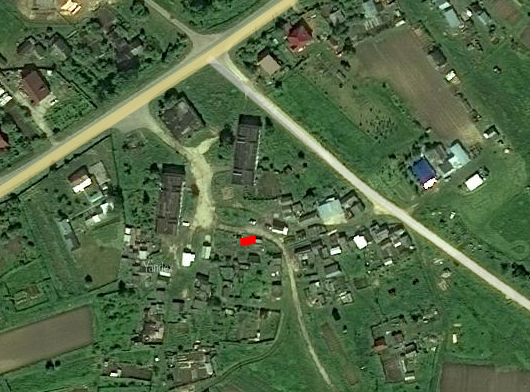 Площадка № 9Адрес нахождения: дер.Заостровье, возле домов № 4 и № 6Географические координаты 59,713663; 29,520622;Площадь – 18 м.кв.; Вид площадки – открытая;Тип покрытия – асфальт; Материал ограждения – металопрофиль; 